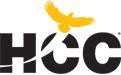 Economics of Transportation and Distribution LMGT 1345Course SyllabusThe instructor will assign teams for the group project. Each group will select a leader and only the team leader will submit the project. This assignment will be submitted on Assignments and should show the names of the team members that participated. A team member that did not participate will receive a zero for the assignment.PlagiarismCopying other’s work is against HCC policy. All submissions must be the student’s original work. If something is quoted it needs to be annotated. The instructor will assign a 0 to a case for the first offense of plagiarism and will fail the student for a second offense.HCC Grading Scale:IP (In Progress) is given only in certain developmental courses. The student must re-enroll to receive credit. COM (Completed) is given in non-credit and continuing education courses.FINAL GRADE OF FX: Students who stop attending class and do not withdraw themselves prior to the withdrawal deadline may either be dropped by their professor for excessive absences or be assigned the final grade of "FX" at the end of the semester. Students who stop attending classes will receive a grade of "FX", compared to an earned grade of "F" which is due to poor performance. Logging into a DE course without active participation is seen as non-attending. Please note that HCC will not disperse financial aid funding for students who have never attended class.Students who receive financial aid but fail to attend class will be reported to the Department of Education and may have to pay back their aid. A grade of "FX" is treated exactly the same as a grade of "F" in terms of GPA, probation, suspension, and satisfactory academic progress.To compute grade point average (GPA), divide the total grade points by the total number of semester hours attempted. The grades "IP," "COM" and "I" do not affect GPA.Health Sciences Programs Grading Scales may differ from the approved HCC Grading Scale. For Health Sciences Programs Grading Scales, see the "Program Discipline Requirements" section of the Program's syllabi.Semester with Course Reference Number (CRN)Fall 2017 (31921)Instructor contact information (phone number and email address)Steven WoodlandOffice Phone: (713) 718-5832 Email: Eagle OnlineOffice Location and HoursSpring Branch Campus, Next to Commons, Room 900M -- M– Th 12:00 -3:00 PMSpring Branch Campus, Room 304, Wednesday, 9:30 -11:00 amCourse Location/TimesSpring Branch Campus, Next to Commons, Room 900M -- M– Th 12:00 -3:00 PMSpring Branch Campus, Room 304, Wednesday, 9:30 -11:00 amCourse Semester Credit Hours (SCH)Credit	3Hours:Lecture	3Hours:Total Course Contact Hours48.00Course Length (number of weeks)16 WeeksType of InstructionLectureCourse Description:A study of the basic economic principles and concepts applicable to transportation and distribution.Course Prerequisite(s)FREQUENT REQUISITESGUST 0342 (9th -11th Grade Reading)MATH 0312 (Intermediate Alegbra)College Level WritingAcademic Discipline/CTE Program Learning OutcomesExplain logistics/supply chain terms.Demonstrate understanding of technological factors of logistics in international trade.Apply forecasting techniques to various facets of supply chain management.Solve transportation problems utilizing knowledge of world geography and the transportation system.Explain the total supply chain management and function in distribution.Course Student Learning Outcomes (SLO)Apply basic economic principles and concepts applicable to transportation and distributionSpecify the impact that alternative transportation methods have on the distribution systemsLearning ObjectivesApply basic economic principles and concepts applicable to transportation and distributionSpecify the impact that alternative transportation methods have on the distribution systemsSCANS and/or Core Curriculum Competencies: If applicableSCANSExplain logistics/supply chain termsFoundation Skills - Basic -Reading Foundation Skills - Basic -Writing Foundation Skills - Basic -Mathematics Foundation Skills - Basic -Listening Foundation Skills - Basic -SpeakingDemonstrate understanding of technological factors of logistics in international tradeFoundation Skills - Basic -Reading Foundation Skills - Basic -Writing Foundation Skills - Basic -Mathematics Foundation Skills - Basic -Listening Foundation Skills - Basic -SpeakingApply forecasting techniques to various facets of supply chain managementFoundation Skills - Basic -ReadingFoundation Skills - Basic -Writing Foundation Skills - Basic -Mathematics Foundation Skills - Basic -Listening Foundation Skills - Basic –SpeakingSolve transportation problems utilizing knowledge of world geography and the transportation systemFoundation Skills - Basic -Reading Foundation Skills - Basic -Writing Foundation Skills - Basic -Mathematics Foundation Skills - Basic -Listening Foundation Skills - Basic –SpeakingExplain the total supply chain management and function in distributionFoundation Skills - Basic -Reading Foundation Skills - Basic -Writing Foundation Skills - Basic -Mathematics Foundation Skills - Basic -Listening Foundation Skills - Basic –SpeakingApply basic economic principles and concepts applicable to transportation and distributionFoundation Skills - Basic -Reading Foundation Skills - Basic -Writing Foundation Skills - Basic -Mathematics Foundation Skills - Basic -Listening Foundation Skills - Basic –SpeakingSpecify the impact that alternative transportation methods have on the distribution systemsFoundation Skills - Basic -Reading Foundation Skills - Basic -Writing Foundation Skills - Basic -Mathematics Foundation Skills - Basic -Listening Foundation Skills - Basic –SpeakingInstructional MethodsHybrid (50% on campus/50% Eagle Online)Student AssignmentsExplain logistics/supply chain terms;Quizzes, Mid-Term Exam, Final Exam and Group ProjectDemonstrate understanding of technological factors of logistics in international tradeQuizzes, Mid-Term Exam, Final Exam and Group ProjectApply forecasting techniques to various facets of supply chain managementQuizzes, Mid-Term Exam, Final Exam and Group ProjectSolve transportation problems utilizing knowledge of world geography and the transportation systemQuizzes, Mid-Term Exam, Final Exam and Group ProjectExplain the total supply chain management and function in distributionQuizzes, Mid-Term Exam, Final Exam and Group ProjectApply basic economic principles and concepts applicable to transportation and distributionQuizzes, Mid-Term Exam, Final Exam and Group ProjectSpecify the impact that alternative transportation methods have on the distribution systemsQuizzes, Mid-Term Exam, Final Exam and Group ProjectStudent Assessment(s)There will be quizzes, a group project, a mid-term exam and a final exam.Instructor's RequirementsReading assignments are associated with the exams.  It is the student’s responsibility to review the homepage on Eagle Online insuring the correct chapters are read and studied prior to each exam.CALENDAR:  See Eagle Online HomepageThe due dates for the quizzes, group project, mid-term exam and final exam will be found under activities/Assignments or Quizzes on the home page.I	0(Incompl	pointsete)	persemes ter hourAUD	0(Audit)	points per semes ter hourInstructor Grading CriteriaThe student will be evaluated as follows:Group Project	20% Quizzes                                20% Mid-Term Exam	30%Final Exam	 30%It is expected that all work will be completed on time. On time means the work is completed no later than the due date.There will be a 5-point penalty per day for any submission past the due date.There will be make-up opportunities for the exams if the student has a legitimate reason for missing one of them. The instructor will determine the legitimacy of the reason for missing an exam. For example, I will require a note from a doctor or a hospital.Extra credit will not be available for this course.Instructional MaterialsCoyle, Novack, Gibson, Transportation, Cengage, Eighth Edition. ISBN: 9781133592969HCC Policy Statement: It is the policy of the Dean of Workforce that an Incomplete may be given only for extenuating circumstances (i.e., family  illness, accident, or an unforeseen event occurring at final exam time).Access Student Services Policies on their Web site:http://hccs.edu/student-rightsEGLS3 -- Evaluation for Greater Learning Student Survey SystemAt Houston Community College, professors believe that thoughtful student feedback is necessary to improve teaching and learning. During a designated time near the end of the term, you will be asked to answer a short online survey of research-based questions related to instruction. The anonymous results of the survey will be made available to your professors and department chairs for continual improvement of instruction. Look for the survey as part of the Houston Community College Student System online near the end of the term.Policy Statements:  An Incomplete may be given only for extenuating circumstances (i.e., family illness, accident, or an unforeseen event occurring at final exam time).  TITLE IX OF THE EDUCATION AMENDMENTS OF 1972, 20 U.S.C. A§ 1681 ET. SEQ.Title IX of the Education Amendments of 1972 requires that institutions have policies and procedures that protect students’ rights with regard to sex/gender discrimination. Information regarding these rights are on the HCC website under Students-Anti-discrimination. Students who are pregnant and require accommodations should contact any of the ADA Counselors for assistance.It is important that every student understands and conforms to respectful behavior while at HCC. Sexual misconduct is not condoned and will be addressed promptly. Know your rights and how to avoid these difficult situations. Log in to: www.edurisksolutions.org . Sign in using your HCC student e-mail account, then go to the button at the top right that says Login and enter your student number. Americans with Disabilities Act (ADA) and Section 504 of the Rehabilitation Act.Students with disabilities Houston Community College is dedicated to providing an inclusive learning environment by removing barriers and opening access for qualified students with documented disabilities in compliance with the Americans with Disabilities Act (ADA) and Section 504 of the Rehabilitation Act. Ability Services is the designated office responsible for approving and coordinating reasonable accommodations and services in order to assist students with disabilities in reaching their full academic potential. In order to receive reasonable accommodations or evacuation assistance in an emergency, the student must be registered with Ability Services.If you have a documented disability (e.g. learning, hearing, vision, physical, mental health, or a chronic health condition), that may require accommodations, please contact the appropriate Ability Services Office below. Please note that classroom accommodations cannot be provided prior to your Instructor’s receipt of an accommodation letter and accommodations are not retroactive. Accommodations can be requested at any time during the semester, however if an accommodation letter is provided to the Instructor after the first day of class, sufficient time (1 week) must be allotted for the Instructor to implement the accommodations.Ability Service Contact Information Central College713.718.6164Coleman College 713-718-7376Northeast College713-718-8322Northwest College713-718-5422713-718-5408Southeast College713-718-7144Southwest College713-718-5910Adaptive Equipment/Assistive Technology713-718-6629 713-718-5604 Interpreting and CART services713-718-6333Distance Education and/or Continuing Education PoliciesAccess DE Policies on their Web site:http://de.hccs.edu/Distance_Ed/DE_Home/faculty_resources/ PDFs/DE_Syllabus.pdf